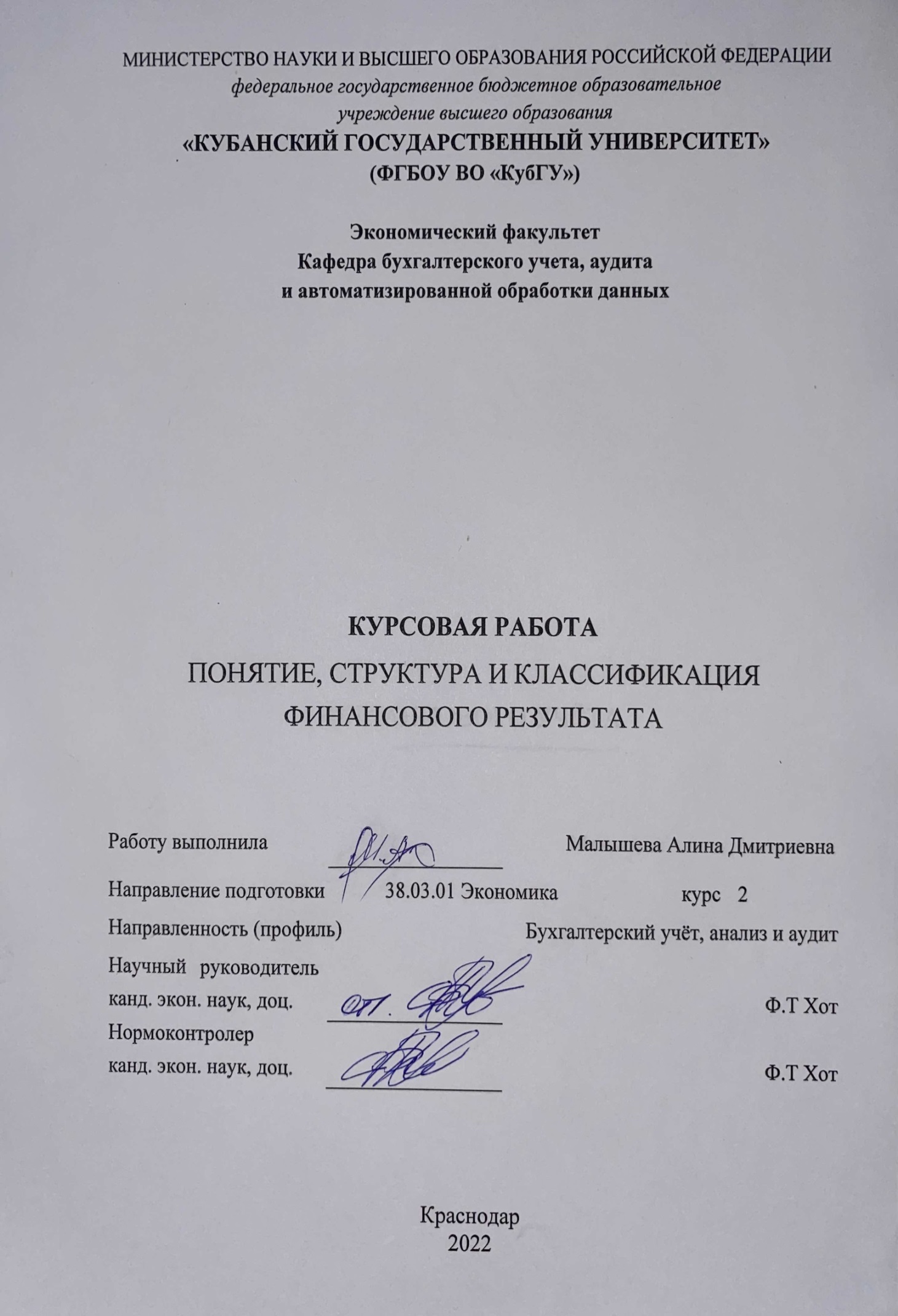 ВВЕДЕНИЕФинансовый результат — это важнейшие показатели конечной деятельности предприятия, поскольку именно они отражают достижение поставленных целей организации: прибыль или убыток. Получение прибыли является основной целью предпринимательской деятельности и показателем стабильной работы предприятия на рынке. Прибыль считается необходимым источником финансирования, становления и улучшения производства, удовлетворения хозяйственных дел, общественных потребностей сотрудников и владельцев используемого капитала. Финансовый результат — обобщающий показатель анализа и оценки эффективности деятельности хозяйствующего субъекта на определенных стадиях его формирования. Цель курсовой работы — исследовать теоретические основы формирования и отражения финансового результата. Для достижения поставленной цели необходимо решить следующие задачи:  — разобрать понятие, структуру и порядок формирования финансового результата; — определить цели, задачи и классификацию финансового результата; — отразить финансовый результат в бухгалтерской отчетности.В качестве объекта исследования курсовой работы является финансовый результат.Предмет исследования — понятие, структура и классификация финансового результатаТеоретической и методологической основой работы послужили законы РФ, указы президента, постановления правительства, труды отечественных и зарубежных ученых в области бухгалтерского учета, а также публикации периодически научно-практических изданий.Методологическую базу исследования составили следующие методы научного познания: абстрактно — логический, математический, статистический, балансовый, выборки, группировки, анализа и т.д.Структура работы. Цель исследования определяет постановку задач, раскрытие которых отражено в структуре работы, построенной по следующей логике: введение, основная часть, заключение, список использованных источников и приложения.1 Теоретические основы формирования и отражения финансового результатаПонятие, структура и порядок формирования финансового результатаФинансовый результат — это системное понятие, которое отражает совместный результат от производственной и коммерческой деятельности предприятия в виде выручки от реализации, а также конечный результат финансовой деятельности в виде прибыли и чистой прибыли [23, с. 45].Финансовый результат завершает цикл деятельности коммерческой организации, связанный с производством и реализацией продукции (выполнение работ, оказание услуг), и одновременно выступает необходимым условием следующего витка ее деятельности. Высокие значения финансового результата деятельности организации обеспечивают укрепление бюджета государства посредством налоговых изъятий, способствуют росту инвестиционной привлекательности организации, ее деловой активности в производственной и финансовой сферах. Отсюда определение экономического содержания финансового результата деятельности организации и изучение его видов занимают одно из центральных мест в управлении ее хозяйственной деятельностью [14, с. 34].Для любой организации получение финансового результата означает признание обществом (рынком) результатов ее деятельности. В таком случае конечным финансовым результатом для организации выступит разница между выручкой от реализации и расходов, понесенных организацией для его получения. Для государства конечным финансовым результатом деятельности коммерческой организации является налог, содержащийся в финансовом результате предприятия. Для собственника, инвестора конечный финансовый результат представляет собой распределенную в его пользу часть прибыли после налогообложения. Оставшаяся прибыль после ее налогообложения и выплат дивидендов собственникам, процентов кредиторам есть чистый конечный финансовый результат организации для ее производственного и социального развития [16, с. 47].Финансовым результатом основной деятельности (от продаж) выступает выручка от продаж. Судить о том, какой конечный финансовый результат получен по итогам продаж, можно, только очистив его от причитающихся государству косвенных налогов и себестоимости. Превышение выручки над налоговыми расходами и затратами, ее формирующими, даст положительный результат, называемый прибылью от продаж. Обратная ситуация покажет убыток от продаж. Таким образом, конечным финансовым результатом от продаж выступает прибыль или убыток, которые получены по итогам доходов от продаж и уменьшены на величину налоговых расходов и расходов по выпуску продукции (выполнению работ, оказанию услуг) [24, с. 32].Финансовый результат прочей деятельности коммерческой организации может увеличить или уменьшить ее конечный финансовый результат от продаж в зависимости от его величины и положительного или отрицательного значений [24, с. 33].При формировании конечного результата учитываются: — прибыль (убыток) от обычных видов деятельности; — прибыль (убыток) от прочих операций;— доходы и расходы, относимые на уменьшение прибыли (налог на прибыль, налоговые санкции). Выявлением величины нераспределенной прибыли (непокрытого убытка) заканчивается финансовый год предприятия [25, с. 56].Согласно Концепции бухгалтерского учета в рыночной экономике России, одобренной Методологическим советом по бухгалтерскому учету при Минфине РФ и Президентским советом Института профессиональных бухгалтеров 29 декабря 1997 г. (в дальнейшем по тексту — Концепция бухгалтерского учета), информация о финансовых результатах возникает в ходе аккумулирования и обработки сведений об изменении финансового положения организации [18, с. 167].Такая информация формируется для удовлетворения общих потребностей заинтересованных пользователей в бухгалтерском учете. Потребность в информации о финансовых результатах обусловлена необходимостью отслеживать и контролировать реальные и потенциальные изменения в ресурсах при прогнозировании способности вызывать денежные потоки за счет имеющихся ресурсов при обосновании эффективности, с которой организация может использовать дополнительные ресурсы. Специфическим свойством финансового результата, подчеркнутым в Концепции бухгалтерского учета, является то, что информация о нем подлежит внесению в финансовую (бухгалтерскую) отчетность организации. В настоящее время информацию о формировании финансовых результатов организация представляет в составе своей финансовой (бухгалтерской) отчетности, а именно — в Отчете о финансовых результатах. 1.2 Цели, задачи и классификация финансового результата Финансовый результат коммерческой организации (предприятия) является, безусловно, одной из важнейших составляющих финансового анализа ее деятельности, направленной на получение прибыли, и основан на данных «Отчета о финансовых результатах» бухгалтерской (финансовой) отчетности [19, с. 143].Целью внутреннего финансового результатов является выявление резервов роста прибыли и рентабельности деятельности организации для повышения уровня ее конкурентоспособности, финансовой устойчивости и рыночной стоимости [19, с. 144].Задачи отчета о финансовом результате: проанализировать динамику показателей прибыли и рентабельности; оценить состав и структуру прибыли; дать оценку изменениям доходов и расходов по прочим видам деятельности;оценить резервы роста доходности предприятия и разработать мероприятия по их реализации [19, с. 145].Рассмотрим подробнее финансовые результаты предпринимательской деятельности и их классификацию.1. По значению итогового результата хозяйствования различают:положительный финансовый результат — прибыль;отрицательный финансовый результат — убыток.2. В разрезе видов деятельности выделяют:финансовый результат от обычной деятельности (операционной и неоперационной);финансовый результат от чрезвычайных событий.3. В разрезе обычной деятельности выделяют:финансовый результат от операционной деятельности;финансовый результат от неоперационной деятельности.Прибыль от операционной деятельности являются результатом производственной или коммерческой деятельности, то есть основной для данного предприятия. Что касается финансовых результатов от операционной деятельности, то это результаты от финансовых инвестиций, которые не являются составной частью эквивалентов денежных средств, то есть от инвестирования в акции, облигации [21, с. 245].4. В зависимости от формирования и распределения различают несколько видов прибыли:валовой;от операционной деятельности;от обычной деятельности до налогообложения;от обычной деятельности после налогообложения;чистый.5. По характеру налогообложения прибыли выделяют налогооблагаемую и не налогооблагаемую его часть. Такое деление прибыли играет важную роль в формировании налоговой политики предприятия, так как позволяет оценивать альтернативные хозяйственные операции с позиций конечного их эффекта [21, с. 246].6. По периоду формирования выделяют:прибыль предыдущего периода (т.е. периода, предшествующего отчетному);прибыль отчетного периода.Такое деление прибыли используется с целью анализа для выявления соответствующих трендов его динамики, построения соответствующего базиса расчетов.7. По характеру распределения в составе прибыли, остающейся после уплаты налогов и иных обязательных платежей (чистой прибыли), выделяют:часть, которая капитализируется;часть, которая потребляется.Капитализированная прибыль характеризует ту его часть, которая направляется на финансирование прироста активов предприятия, а потребленная прибыль — та его часть, которая направлена на выплаты собственникам (акционерам), персоналу или на социальные программы предприятия. Для характеристики этих частей прибыли используются термины соответственно нераспределенная и распределенная часть прибыли.Несмотря на довольно значительный перечень рассмотренных классификационных признаков, он, тем не менее, не отражает всего многообразия видов финансовых результатов, используемых в научной терминологии и предпринимательской практике [21, с. 247].1.3 Отражение финансового результата в бухгалтерской отчетностиИнформация о финансовом результате деятельности организации формируется главным образом в виде отчетов о финансовом результате. Эти данные необходимы для оценки потенциальных изменений в ресурсах организации, при прогнозировании денежных потоков на основании имеющихся ресурсов и при обосновании эффективности использования дополнительных ресурсов [16, с. 111].В бухгалтерском учете и отчетности прибыль организации определяется как превышение доходов над расходами, выполняя роль критерия экономической выгоды собственника. Бухгалтерская прибыль (убыток) представляет собой конечный финансовый результат, выявляемый за отчетный период, на основании бухгалтерского учета всех хозяйственных операций организации в соответствии с положением по ведению бухгалтерского учета и отчетности в Российской Федерации.Финансовый результат включает результат всех операций по соответствующим категориям доходов и расходов за отчетный период. Бухгалтерский учет финансового результата осуществляется в коммерческих организациях (кроме бюджетных учреждений) в соответствии со стандартами ПБУ 9/99 «Доходы организации» и ПБУ 10/99 «Расходы организации», соответствующими международными стандартами финансовой отчетности. Финансовый результат — это экономический итог хозяйственной деятельности организации, выраженный в денежной форме [8, 9]Базовыми элементами бухгалтерского учета, формирующими финансовый результат деятельности организации, являются доходы и расходы. Разница от сравнения сумм доходов и расходов представляет собой финансовый результат. Превышение доходов над расходами означает прирост имущества организации — прибыль, а расходов над доходами — уменьшение имущества, убыток. Полученный организацией за отчетный год финансовый результат в виде прибыли или убытка соответственно приводит к увеличению или уменьшению капитала [16, с. 113].Доходами организации признается увеличение экономических выгод в результате поступления активов (денежных средств, иного имущества) или погашение обязательств, приводящее к увеличению капитала этой организации, за исключением вкладов участников. [16, с. 114].Расходами организации признается уменьшение экономических выгод в результате выбытия активов (денежных средств, иного имущества) или возникновения обязательств, приводящее к уменьшению капитала этой организации, за исключением уменьшения вкладов по решению участников (собственного имущества) [16, с. 114].В соответствии с ПБУ 9/99 «Доходы организации» и ПБУ 10/99 «Расходы организации», все доходы и расходы организации в зависимости от характера, условия получения и направлений деятельности организации подразделяются на доходы и расходы от обычных видов деятельности и прочие доходы и расходы [8].Доходами от обычных видов деятельности является выручка от продажи продукции и товаров; поступления, связанные с выполнением работ, оказанием услуг; поступления от предоставления за плату прав, возникающих их патентов на изобретения, промышленных образцов и других видов интеллектуальной собственности, когда это является предметом деятельности организации; поступления от участия в уставных капиталах других организаций, когда это является предметом деятельности организации. Указанные поступления с целью признания их выручкой, должны являться предметом деятельности организации, иначе они относятся к прочим доходам. Выручка принимается к бухгалтерскому учету в сумме, исчисляемой в денежном выражении, равной величине поступления денежных средств и иного имущества или величине дебиторской задолженности [16, с. 114].При этом следует учесть, что не признаются доходами организации следующие поступления от других юридических и физических лиц:суммы налога на добавленную стоимость, акцизов, налога с продаж, таможенных пошлин и иных аналогичных обязательных платежей;по договорам комиссии, агентским и иным аналогичным договорам;в порядке предварительной оплаты продукции, товаров, работ, услуг;авансы в счет оплаты продукции, товаров, работ, услуг;задатки;в залог, если договором предусмотрена передача заложенного имущества залогодержателю;в погашение кредита, займа, предоставленного заемщику.Для целей формирования организацией финансового результата от обычных видов деятельности определяется себестоимость проданных товаров, продукции, работ, услуг [16, с. 115].Расходы организации по обычным видам деятельности включают в себя:расходы, связанные с изготовлением и продажей продукции, с приобретением и продажей товаров, с выполнением работ, оказанием услуг;расходы по возмещению стоимости основных средств, нематериальных активов и иных амортизируемых активов, осуществляемых в виде амортизационных отчислений;в следующих случаях, когда такие расходы являются предметом деятельности организации: предоставление за плату прав, возникающих из патентов на изобретения, промышленные образцы и других видов интеллектуальной собственности, участие в уставных капиталах других организаций [16, с. 115].Прочими расходами являются:расходы, связанные с предоставлением за плату во временное пользование (временное владение и пользование) активов организации;расходы, связанные с предоставлением за плату прав, возникающих из патентов на изобретения, промышленные образцы и других видов интеллектуальной собственности;расходы, связанные с участием в уставных капиталах других организаций;расходы, связанные с продажей, выбытием и прочим списанием основных средств и иных активов, отличных от денежных средств (кроме иностранной валюты), товаров, продукции;проценты, уплачиваемые организацией за предоставление ей в пользование денежных средств (кредитов, займов);расходы, связанные с оплатой услуг, оказываемых кредитными организациями;отчисления в оценочные резервы, создаваемые в соответствии с правилами бухгалтерского учета (резервы по сомнительным долгам, под обесценение вложений в ценные бумаги), а также резервы, создаваемые в связи с признанием условных фактов хозяйственной деятельности [17, с. 123].С учетом классификации доходов и расходов в Плане счетов бухгалтерского учета финансово-хозяйственной деятельности организаций, утвержденном приказом Министерством финансов Российской Федерации от 31 октября 2000 г. №94н, выделены следующие счета для обобщения информации о доходах и расходах организации:1) «Продажи» — для определения финансового результата по доходам и расходам от обычных видов деятельности;2) «Прочие доходы и расходы» — для определения финансового результата от прочих доходов и расходов;3) «Прибыли и убытки» — используется для обобщения информации о формировании конечного финансового результата деятельности организации в отчетном году, в том числе и учета доходов и расходов [17, с. 124].Финансовый результат хозяйственной деятельности организации определяется показателем прибыли или убытка, формируемым в течение календарного года. Формирование итогов финансового результата за отчетный год осуществляется накопительным путем в течение отчетного года на счете 99 «Прибыли и убытки» в виде остатка, отражающего прибыль по кредиту счета, либо убыток по дебиту счета. По завершении первого квартала на счете 99 «Прибыли и убытки» подводится промежуточный итог финансового результата за первый квартал, по завершении второго квартала — за полугодие, по завершение третьего квартала — за 9 месяцев отчетного года и по завершении четвертого квартала формируется итоговый финансовый результат за весь отчетный год [24, с. 77].Финансовый результат деятельности организации складывается из следующих результатов:результата, полученного от продажи продукции, товаров, работ и услуг, а также от хозяйственных операций, составляющих предмет деятельности компании;результата, включающего в себя прочие доходы и расходы.Финансовый результат деятельности организации равен прибыли от продаж плюс прочие доходы минус прочие расходы, или же, если организация получила убыток от продаж, то он равен убытку от продаж плюс прочие расходы минус прочие доходы [18, с. 231].Конечный финансовый результат деятельности организации за отчетный период выражается в виде чистой прибыли к распределению, которая образуется после вычета из совокупных доходов организации экономически обоснованных расходов. Ими являются признания и исполнения обязательств организации перед третьими лицами (кредиторами, бюджетом, поручителями) обязательства, образующие дополнительные расходы организации [18, с. 231].Авансовое использование прибыли текущего отчетного года на нужды организации, кроме авансовых платежей налога на прибыль и уплату штрафных налоговых и приравненных к ним санкций за сокрытие налоговых платежей и нарушение правил налогообложения, не предусмотрено [18, с. 232].Согласно Указаниям о порядке составления и представления бухгалтерской отчетности, утвержденных приказом Министерства финансов Российской Федерации от 22.07.2003 г. №67н, при формировании бухгалтерской отчетности должны быть исполнены требования нормативно-правовых актов по бухгалтерскому учету по раскрытию информации в бухгалтерской отчетности. К информации, которая должна быть отражена в бухгалтерской отчетности, относятся сведения об изменениях учетной политики, оказавших или способных оказать существенное влияние на финансовое положение, движение денежных средств или финансовые результаты деятельности организаций. В бухгалтерской отчетности должна быть раскрыта информация:об операциях в иностранной валюте;о материально-производственных запасах;об основных средствах;о доходах и расходах организации;о последствиях событий после отчетной даты и условных фактов хозяйственной деятельности, а также другая информация об активах, капитале, резервах, обязательствах организации [2].Раскрывать необходимую информацию организация может путем включения соответствующих показателей, таблиц, расшифровок непосредственно в формы бухгалтерской отчетности или в пояснительную записку [18, с. 233].Кроме того, организация должна раскрывать принятые способы бухгалтерского учета, существенно влияющие на оценку и принятие решений заинтересованными пользователями бухгалтерской отчетности [18, с. 233].В Положении по ведению бухгалтерского учета и бухгалтерской отчетности в Российской Федерации зафиксирован ряд правил, соблюдение которых необходимо при составлении бухгалтерской отчетности [18, с. 233].Во-первых, не допускается зачет между статьями активов и пассивов, статьями прибылей и убытков, кроме случаев, когда такой зачет предусмотрен соответствующими положениями по бухгалтерскому учету. Нельзя производить зачет сумм дебиторской и кредиторской задолженности, учтенной на счете 76 «Расчеты с разными дебиторами и кредиторами», сумм штрафных санкций, подлежащих уплате и получению [13, с. 212].Во-вторых, бухгалтерский баланс включает числовые показатели в нетто-оценке, за минусом регулирующих величин. Так, основные средства, нематериальные активы и доходные вложения в материальные ценности показываются по остаточной стоимости (первоначальная (восстановительная) стоимость за минусом сумм начисленных соответствующих амортизационных отчислений). Дебиторская задолженность показывается за минусом сумм начисленных резервов по сомнительным долгам [13, с. 212].В-третьих, статьи бухгалтерской отчетности должны подтверждаться результатами инвентаризации имущества и финансовых обязательств, иными словами, учетные данные корректируются в соответствии с выявленными суммами излишков и недостач ценностей, проверенными расчетами. Это одно из важнейших условий соблюдения требования достоверности [13, с. 212].До формирования показателей годовой бухгалтерской отчетности предприятия проводят комплекс мероприятий, включающих в себя: проведение инвентаризации; проверку на соответствие действующему законодательству положений учетной политики и подготовку необходимых изменений на следующий год; выборочную проверку правильности оформления хозяйственных операций (в том числе первичными учетными документами) и отражения их в бухгалтерском учете; проведение реформации баланса [13, с. 213].В соответствии с п. 27 Положения по ведению бухгалтерского учета и бухгалтерской отчетности в Российской Федерации проведение инвентаризации перед составлением годовой бухгалтерской отчетности является обязательным. При этом инвентаризация может не проводиться по имуществу, инвентаризация которого проводилась не ранее 1 октября отчетного года. Инвентаризация основных средств может проводиться один раз в три года, а библиотечных фондов — один раз в пять лет. В организациях, расположенных в районах Крайнего Севера и приравненных к ним местностях, инвентаризация товаров, сырья и материалов может проводиться в период их наименьших остатков [2].При реформации баланса прибыль (убыток), полученная организацией за прошедший год и сформированная на счете 99 «Прибыли и убытки», зачисляется на счет 84 «Нераспределенная прибыль (непокрытый убыток)». Эта запись проводится заключительным оборотом декабря отчетного года таким образом, чтобы по состоянию на 1 января года, следующего за отчетным, счет 99 «Прибыли и убытки» не имел никакого сальдо [14, с. 144].Бухгалтерская отчетность состоит из бухгалтерского баланса, отчета о прибылях и убытках, приложений к ним и пояснительной записки, а также аудиторского заключения, подтверждающего достоверность бухгалтерской отчетности организации, если она в соответствии с федеральными законами подлежит обязательному аудиту (п. 5 ПБУ 4/99 [7]).Образцы форм бухгалтерской отчетности приведены в приложении к приказу Министерства финансов Российской Федерации от 02.07.2010 г. №66н. На основе предложенных образцов организации самостоятельно разрабатывают формы отчетности, обеспечивающие представление в отчетности объективной и полезной информации о финансовом положении организации и финансовых результатах ее деятельности. Разработанные формы должны быть составлены с учетом положений ст. 6 Приказа №66, в которой указаны обязательные реквизиты форм [18, с. 144].Представляемая годовая бухгалтерская отчетность должна быть утверждена в порядке, установленном учредительными документами организации [25, с. 67].Таким образом, в условиях рыночных отношений целью деятельности любого хозяйственного субъекта является получение прибыли. Прибыль обеспечивает предприятию возможности самофинансирования, удовлетворения материальных и социальных потребностей собственника капитала и работников предприятия. На основе налога на прибыль формируются бюджетные доходы. Поэтому одна из важнейших составных частей экономического анализа это анализ формирования прибыли.2 Практическая часть01.10.2021 г. было зарегистрировано ООО «Омега» с уставным капиталом 4000000 р:Дебет 75 «Расчеты с учредителями», субсчет 1, «Расчеты по вкладам в уставный ( складочный ) капитал »Кредит 80 «Уставный капитал»                                           — 4000000 р.Собственниками в качестве вклада в уставный капитал были внесены материалы на сумму 1000 000 р:Дебет 10 «Материалы»Кредит 75 «Расчеты с учредителями», субсчет 1, «Расчеты по вкладам в уставный (складочный) капитал »                                         — 100000 р.                                                                     А также денежные средства в размере 3000000 р. на расчетный счет:Дебет 51 «Расчетные счета»Кредит 75  «Расчеты с учредителями» , субсчет 1, «Расчеты по вкладам в уставный (складочный) капитал » — 3000000р.В соответствии с указанной информацией сформирован вступительный баланс, представленный в таблице 2.1.Таблица 2.1 — Вступительный баланс, р.Журнал регистрации хозяйственных операций ООО «Омега» показан в таблице 2.2.Таблица 2.2 — Журнал регистрации хозяйственных операций ООО «Омега»Продолжение таблицы 2.2 Продолжение таблицы 2.2 Продолжение таблицы 2.2 Счета главной книги ООО «Омега»Таблица 2.3 — Оборотно–сальдовая ведомость ООО «Омега»Продолжение Таблицы 2.3 — Оборотно — сальдовая ведомость ООО «Омега»ЗАКЛЮЧЕНИЕОсновным показателем финансовых результатов является прибыль, за счет которой осуществляется финансирование мероприятий по научно-техническому и социально-экономическому развитию предприятий, увеличение фонда оплаты труда их работников.Прибыль является не только источником обеспечения внутрихозяйственных потребностей предприятий, но и приобретает все большее значение в формировании бюджетных ресурсов, внебюджетных и благотворительных фондов.В ходе курсовой работы были изучены порядок и особенности финансового результата, а также выполнены поставленные задачи: разобрать понятие, структуру и порядок формирования финансового результата; определить цели, задачи и классификацию финансового результата; отразить финансовый результат в бухгалтерской отчетности.— решить практическое задание. Поэтому одной из актуальных задач современного этапа является овладение руководителями и финансовыми менеджерами современными методами эффективного управления формированием, распределением и использованием прибыли предприятия. Существенно растет и ответственность за своевременность и качество принимаемых решений. Повышается роль маркетинговых исследований, позволяющих изучать динамику потребностей на рынке товаров и услуг.СПИСОК ИСПОЛЬЗОВАННЫХ ИСТОЧНИКОВРоссийская Федерация Законы. Гражданский кодекс Российской Федерации : часть первая : ГК : текст с изменениями и дополнениями на 25 февраля 2022 года : принят Государственной думой 21 октября 1994 года // КонсультантПлюс : справочно-правовая система. — Москва, 1997— . — Загл. с титул. экрана.Российская Федерация. Законы. Гражданский кодекс Российской Федерации : часть вторая : ГК : текст с изменениями и дополнениями на 01 января 2022 года : принят Государственной думой 22 декабря 1995 года // КонсультантПлюс : справочно-правовая система. — Москва, 1997— . — Загл. с титул. экрана.Российская Федерация. Законы. Налоговый кодекс Российской Федерации : часть вторая : НК : текст с изменениями и дополнениями на 28 мая 2022 года : принят Государственной думой 19 июля 2000 года : одобрен Советом Федерации 26 июля 2000 года // КонсультантПлюс : справочно-правовая система. — Москва, 1997— . — Загл. с титул. экрана.Российская Федерация. Законы. Трудовой кодекс Российской Федерации : часть вторая : НК : текст с изменениями и дополнениями на 01 марта 2022 года : принят Государственной думой 21 декабря 2001 года : одобрен Советом Федерации 26 декабря 2001 года // КонсультантПлюс : справочно-правовая система. — Москва, 1997— . — Загл. с титул. экрана.Российская Федерация. Законы. О бухгалтерском учете : Федеральный закон : № 402-ФЗ : текст с изменениями и дополнениями на 6 декабря 2011 года : принят Государственной думой 22 ноября 2011 года: одобрен Советом Федерации 29 ноября 2011 года // КонсультантПлюс : справочно-правовая система. — Москва, 1997— . — Загл. с титул. экрана.Положение по ведению бухгалтерского учета и бухгалтерской отчетности в РФ : в редакции от 11 апреля 2018 года : утверждено Приказом Министерства финансов Российской Федерации от 29 июля 1998 года № 34н // КонсультантПлюс : справочно-правовая система. — Москва, 1997— . — Загл. с титул. экрана.Положение по бухгалтерскому учету «Бухгалтерская отчетность организации» (ПБУ 4/99) : в редакции от 8 ноября 2020 года : утверждено Приказом Министерства финансов Российской Федерации от 29 января 2018 года № 43н // КонсультантПлюс : справочно-правовая система. — Москва, 1997— . — Загл. с титул. экрана.Положение по бухгалтерскому учету «Доходы организации» (ПБУ 9/99) : в редакции от 27 ноября 2020 года : утверждено Приказом Министерства финансов Российской Федерации от 6 мая 1999 года № 32н // КонсультантПлюс : справочно-правовая система. — Москва, 1997— . — Загл. с титул. экрана.Положение по бухгалтерскому учету «Расходы организации» (ПБУ 10/99) : в редакции от 6 апреля 2021 года : утверждено Приказом Министерства финансов Российской Федерации от 06 мая 1999 года № 33н // КонсультантПлюс : справочно-правовая система. — Москва, 1997— . — Загл. с титул. экрана.Положение по бухгалтерскому учету «Учет расчетов по налогу на прибыль» (ПБУ 18/02) : в редакции от 20 ноября 2018 года : утверждено Приказом Министерства финансов Российской Федерации от 19 ноября 2002 года № 114н // КонсультантПлюс : справочно-правовая система. — Москва, 1997— . — Загл. с титул. экрана.Положение по бухгалтерскому учету «Учетная политика организации» (ПБУ 1/2008) : в редакции от 7 февраля 2020 года : утверждено Приказом Министерства финансов Российской Федерации от 6 октября 2008 года № 106н // КонсультантПлюс : справочно-правовая система. — Москва, 1997— . — Загл. с титул. экрана.О формах бухгалтерской отчетности : в редакции от 2020 года : утверждено Приказом Министерства финансов Российской Федерации от 2 июля 2010 года № 66н // КонсультантПлюс : справочно-правовая система. — Москва, 1997— . — Загл. с титул. экрана.План счетов бухгалтерского учета финансово-хозяйственной деятельности предприятий и Инструкция по его применению : в редакции от 8 ноября 2010 года : утверждено Приказом Министерства финансов Российской Федерации от 31 октября 2000 года № 94н // КонсультантПлюс : справочно-правовая система. — Москва. — 1997. — Загл. с титул. экрана.Анализ финансовой отчетности: учебник / под редакцией М. А. Вахрушиной. — Москва: Вузовский учебник. — 2019. — 367 с.Астахов, В. П. Бухгалтерский (финансовый) учет: учебник для бакалавриата и специалитета / В.П. Астахов. — 12-е изд., перераб. и доп. — Москва: Юрайт. — 2019. — 536 с.Бухгалтерская (финансовая) отчетность: учебное пособие / под редакцией Я. В. Соколова. — 2-e изд., перераб. и доп. — Москва: Магистр. — 2015. — 512 с.Закурдаева, А. И. Экономическое понятие доходов и расходов предприятия / А. И. Закурдаева, О. С. Дьяконова // Молодой ученый. — 2018. — № 49. — С. 347—349. — URL: https://moluch.ru/archive/235/54563/ (дата обращения: 02.04.2020).Касьянова, Г. Ю. Учет: бухгалтерский и налоговый / Г. Ю. Касьянова. — Москва: АБАК. — 2018. — 960 с.Кондраков, Н. П. Бухгалтерский (финансовый, управленческий) учет: учебник / Н. П. Кондраков. — 4-е изд., перераб. и доп. — Москва: Проспект. — 2022. — 512 с. Кутер, М. И. Введение в бухгалтерский учет: учебник / М. И. Кутер. — Краснодар: Просвещение-Юг. — 2022. — 512 с.Международные стандарты финансовой отчетности: учебник / под редакцией В. Г. Гетьмана. — Москва: ИНФРА-М, — 2018. — 624 с.Нидлз, Б. Принципы бухгалтерского учета / Б. Нидлз, Х. Андерсон, Д. Колдуэлл; перевод с английского А. В. Чмеля, Д. Н. Исламгулова ; под редакцией Я. В. Соколова. — Москва : Финансы и статистика. — 2003. — 496 с.Оксанич, Е. А. Принципы формирования отчета о финансовых результатх в отечественной практике / Е.А. Оксанич, М.И. Шмуйло // В сборнике: Современная экономика: проблемы, перспективы, информационное обеспечение материалы VI международной научной конференции, посвященной 95-летию Кубанского ГАУ и 15-летию кафедры теории бухгалтерского учета. — 2022. С. 404 — 408.Коврижных, О. Е. Учетная политика организации как инструмент управления финансовыми результатами деятельности / О. Е. Коврижных, О. В. Мингалеева // Путеводитель предпринимателя.  — 2022.  — № 29. — С. 163—169.Дорман В.Н. Коммерческая организация: доходы и расходы, финансовый результат: учебное пособие/ Издательство Юрайт. — 2022. — 107 с.ПРИЛОЖЕНИЯПриложение АБухгалтерский балансМестонахождение (адрес)  Форма 0710001 с. 2Приложение БОтчет о финансовых результатахАктивы ПассивыI Внеоборотные активы Прочие внеоборотные активы — 1 000 000III Капитал и резервы Уставный капитал — 4 000 000II Оборотные активыДенежные средства и денежные эквиваленты — 3 000 000VI Долгосрочные обязательства II Оборотные активыДенежные средства и денежные эквиваленты — 3 000 000V Краткосрочные обязательства Валюта баланса 4 000 000Валюта баланса 4 000 000№ ппСодержание факта
хозяйственной жизни (ФХЖ)Тип ФХЖКорреспондирующие счетаКорреспондирующие счетаСумма, р.Сумма, р.№ ппСодержание факта
хозяйственной жизни (ФХЖ)Тип ФХЖдебеткредитчастнаяобщая1.Приобретено оборудование у поставщика, включая НДС 20%М I0860200000024000001.Отражена сумма НДС по счeтуМ I196040000024000002.Списан к возмещению НДС по приобретенному оборудованиюM III68194000003.Оплачен счет за оборудованиеM III605124000004.Оборудование приказом руководителя введено в эксплуатациюП II010820000005.Получен долгосрочный кредит в банкеМ I516735000006.Приобретены материалы у поставщика, включая НДС 20%М I1060100000012000006.Отражена сумма НДС по поступившим в организацию материаламМ I19602000007.Списан к возмещению НДС по приобретенным материаламM III68192000008.Оплачен счет за материалыM III605112000009.Отпущены со склада материалы:в производство продукцииП II2010100000014000009.на цеховые нуждыП II251025000014000009.на управленческие нуждыП II2610150000140000010.Начислена амортизация производственного оборудования линейным методом за месяц (срок полезного использования — 10 лет)П II25021666711.Начислена заработная плата:рабочим, изготавливающим продукциюМ I2070500000100000011.персоналу цехаМ I2570200000100000011.аппарату заводоуправленияМ I2670300000100000012.Начислены взносы во внебюджетные фонды (30%):рабочим, изготавливающим продукциюМ I206915000030000012.персоналу цехаМ I25696000030000012.аппарату заводоуправленияМ I26699000030000013Удержан из заработной платы работников налог на доходы физических лицП IV7068130000№ ппСодержание факта
хозяйственной жизни (ФХЖ)Тип ФХЖКорреспондирующие счетаКорреспондирующие счетаСумма, р.Сумма, р.№ ппСодержание факта
хозяйственной жизни (ФХЖ)Тип ФХЖдебеткредитчастнаяобщая14.Удержаны из заработной платы профсоюзные взносыП IV7076500015.1Акцептован счет поставщика за электроэнергию, потребленную на:М I25607000014700015.2производственные нужды, включая НДС 20%М I19601400014700015.3управленческие нужды, включая НДС 20%М IМ I26196060525001050014700016.Списан к возмещению НДС по счетуM III68192450017.1Перечислено поставщику за электроэнергиюM III605114700017.2Акцептован счет поставщика за услуги связи, включая НДС 20%М I2660318753825018.Отражена сумма НДС по счетуМ I196014700019.Списан к возмещению НДС по счетуП IV6819637520.Перечислено поставщику за услуги связиM III60513825021.1Списаны на счета основного производства:общепроизводственные расходыП II2025596667122104221.2общехозяйственные расходыП II20266243753825022.Выпущена и учтена на складе готовая продукция по нормативной себестоимостиП II4340275000023.Списаны материалы на упаковку продукцииП II441050000024.Признан доход от продажи готовой продукцииМ I62904800000№ ппСодержание факта
хозяйственной жизни (ФХЖ)Тип ФХЖКорреспондирующие счетаКорреспондирующие счетаСумма, р.Сумма, р.№ ппСодержание факта
хозяйственной жизни (ФХЖ)Тип ФХЖдебеткредитчастнаяобщая25.Выделена сумма НДС с объема продажП IV906880000026.Списана себестоимость проданной продукцииП II9043275000027.Списаны коммерческие расходы на расходы отчетного периодаП II904450000028.Выпущена из производства продукция по фактической себестоимостиП II4020287104229.Списано отклонение в стоимости произведенной продукцииП II904012104230.Выявлен финансовый результат от продажП IV909962895831.Выявлена недостача материалов на складеП II94102000032.Недостача списана на кладовщикаП II73942000033.Сумма недостачи внесена работником в кассу организацииП II50732000034.Получены денежные средства с расчетного счета на вы-дачу заработной платыП II505186500035.Выдана заработная плата работникамM III705086500036.Поступили денежные средства от покупателей в оплату продукцииП II5162480000037.1Произведен демонтаж оборудования:списана фактическая стоимостьП II01.201.1200000037.2списана сумма накопленной амортизацииП II0201.21666737.3списана остаточная стоимостьП II9101198333337.4учтены расходы на демонтаж оборудования, выполненный подрядным способомМ I916050000№ ппСодержание факта
хозяйственной жизни (ФХЖ)Тип ФХЖКорреспондирующие счетаКорреспондирующие счетаСумма, р.Сумма, р.№ ппСодержание факта
хозяйственной жизни (ФХЖ)Тип ФХЖдебеткредитчастнаяобщая37.5приняты к учету материалы, полученные в результате демонтажаМ I1091100000038.Оплачено подрядной организации за демонтаж оборудованияM III60515000039.Отражена сумма штрафных санкций к получениюМ I769150000040.Получены суммы штрафовП II517650000041.Начислены проценты по долгосрочному кредитуМ I9167500042.Определен финансовый результат от прочих доходов и расходовП II999153833343.Начислен налог на прибыльП IV99681812544.Заключительными оборотами года закрыт счет прибылей и убытковП IV99847250045.По решению собрания акционеров 5% прибыли направлено на образование резервного капиталаП IV8482362546.Начислены дивиденды (25%) акционерам, не являющимся работниками организацииП IV84751812547.Удержан НДФЛ с суммы начисленных дивидендовП IV7568235648.Перечислены дивиденды акционерам, не являющимся работниками организацииM III75511576949.Оплачена задолженность по налогам и взносам во внебюджетные фондыM IIIM III68695151319606300000Итого:47478565Счет 01.2
Основные средстваСчет 01.2
Основные средстваСчет 02
Амортизация 
основных средствСчет 02
Амортизация 
основных средствДСчет 01.2
Основные средстваСчет 01.2
Основные средстваКДСчет 02
Амортизация 
основных средствСчет 02
Амортизация 
основных средствК37.1)200000037.1)200000037.2) 1666737.2) 16667с. 0с. 037.3) 198333337.3) 198333337.2) 1666737.2) 1666710) 1666710) 16667об. 2000000об. 2000000об. 2000000об. 2000000об. об. об. об. с.с.Счет 01.1
Основные средстваСчет 01.1
Основные средстваДСчет 01.1
Основные средстваСчет 01.1
Основные средстваКс. 0с. 04)20000004)200000037.1) 200000037.1) 2000000об. 2000000об. 2000000об. 2000000об. 2000000с. с. Счет 08
Вложения во внеоборотные активыСчет 08
Вложения во внеоборотные активыСчет 10
МатериалыСчет 10
МатериалыДСчет 08
Вложения во внеоборотные активыСчет 08
Вложения во внеоборотные активыКДСчет 10
МатериалыСчет 10
МатериалыКс. 0с. 0с. 0 1000000с. 0 10000001.1)20000001.1)20000004) 20000004) 20000006.1) 10000006.1) 10000009.1) 10000009.1) 1000000об. 2000000об. 2000000об. 2000000об. 20000002)10000002)10000009.2)2500009.2)250000с.с.9.3)1500009.3)15000023)50000023)50000031)2000031)20000об. 2000000об. 2000000об. 1920000об. 1920000с.  1080000с.  1080000Счет 19
Налог на добавленную стоимость по приобретенным ценностямСчет 19
Налог на добавленную стоимость по приобретенным ценностямСчет 20
Основное производствоСчет 20
Основное производствоДСчет 19
Налог на добавленную стоимость по приобретенным ценностямСчет 19
Налог на добавленную стоимость по приобретенным ценностямКДСчет 20
Основное производствоСчет 20
Основное производствоКс. 0с. 0с. 0с. 01.2)4000001.2)4000002) 4000002) 4000009.1) 10000009.1) 100000028) 287104228) 28710426)2000006)2000007)2000007)20000011.1)50000011.1)50000015.1)1400015.1)1400016)2450016)2450012.1)15000012.1)15000015.2)1050015.2)1050019)637519)637521.1)59666721.1)59666718.2)637518.2)637521.2)62437521.2)624375об. 630875об. 630875об. 630875об. 630875об. 2871042об. 2871042об. 2871042об. 2871042с.с.с.с.Счет 25
Основные средстваСчет 25
Основные средстваСчет 26
Амортизация 
основных средствСчет 26
Амортизация 
основных средствДСчет 25
Основные средстваСчет 25
Основные средстваКДСчет 26
Амортизация 
основных средствСчет 26
Амортизация 
основных средствК9.2)2500009.2)25000021.1)59666721.1)59666711.3)30000011.3)30000021.2)62437521.2)62437510)1666710)1666712.3)9000012.3)9000011.2)20000011.2)20000015.3)5250015.3)5250012.2)6000012.2)6000018.1)3187518.1)3187515.1)7000015.1)700009.3)1500009.3)150000об. 596667об. 596667об. 596667об. 596667об. 624375об. 624375об. 624375об. 624375Счет 40
Выпуск продукции 
(работ, услуг)Счет 40
Выпуск продукции 
(работ, услуг)Счет 43
Готовая продукцияСчет 43
Готовая продукцияДСчет 40
Выпуск продукции 
(работ, услуг)Счет 40
Выпуск продукции 
(работ, услуг)КДСчет 43
Готовая продукцияСчет 43
Готовая продукцияК28)287104228)287104222)275000022)2750000с.0с.029)12104229)12104222) 275000022) 275000026) 275000026) 2750000об. 2871042об. 2871042об. 2871042об. 2871042об. 2750000об. 2750000об. 2750000об. 2750000с.с.Счет 44
Расходы на продажуСчет 44
Расходы на продажуСчет 50
КассаСчет 50
КассаДСчет 44
Расходы на продажуСчет 44
Расходы на продажуКДСчет 50
КассаСчет 50
КассаКс. 0с. 0с. 0с. 023)50000023)50000027)50000027)50000033) 2000033) 2000035)86500035)86500034)86500034)865000об. 500000об. 500000об. 500000об. 500000об. 885000об. 885000об. 865000об. 865000с.с.с. 20000с. 20000Счет 51
Расчетные счетаСчет 60
Расчеты с поставщиками и подрядчикамиДСчет 51
Расчетные счетаКДСчет 60
Расчеты с поставщиками и подрядчикамиКс. 0 3000000с. 0с. 0с. 05)35000003) 24000003) 24000001) 24000001.1) 20000001.1) 200000036)48000008) 12000008) 12000002) 12000001.2) 4000001.2) 40000040)50000017) 14700017) 1470003) 1470006.1) 10000006.1) 100000020) 3825020) 382504) 382506.2) 2000006.2) 20000034)86500034)8650005) 5000015.1) 7000015.1) 7000038)5000038)5000015.2)1400015.2)1400048)1576948)1576915.3) 5250015.3) 5250049.1)31960649.1)31960615.4) 1050015.4) 1050049.2)30000049.2)30000018.1) 3187518.1) 3187518.2) 637518.2) 637537.4) 5000037.4) 50000об. 8800000об. 5335625об. 5335625об. 3835250об. 3835250об. 3835250с. 3464375с.с.с.Счет 62
Расчеты с покупателями и заказчикамиСчет 62
Расчеты с покупателями и заказчикамиСчет 67Расчеты по долгосрочным кредитам и займам
Счет 67Расчеты по долгосрочным кредитам и займам
ДСчет 62
Расчеты с покупателями и заказчикамиСчет 62
Расчеты с покупателями и заказчикамиКДСчет 67Расчеты по долгосрочным кредитам и займам
Счет 67Расчеты по долгосрочным кредитам и займам
Кс. 0с. 0с. 0с. 0с. 0с. 024)480000024)480000036) 480000036) 48000005) 35000005) 350000041)500041)5000об. 4800000об. 4800000об. 4800000об. 4800000об. об. об. 3505000об. 3505000с.с.с.с.с.с.Счет 68
Расчеты по налогам и сборамСчет 68
Расчеты по налогам и сборамСчет 69
Расчеты по социальному страхованию и обеспечениюСчет 69
Расчеты по социальному страхованию и обеспечениюДСчет 68
Расчеты по налогам и сборамСчет 68
Расчеты по налогам и сборамКДСчет 69
Расчеты по социальному страхованию и обеспечениюСчет 69
Расчеты по социальному страхованию и обеспечениюКс. 0с. 0с. 0с. 02) 4000002) 40000013) 13000013) 13000043.2) 30000043.2) 30000012.1) 15000012.1) 1500007) 2000007) 20000025) 80000025) 80000012.2) 6000012.2) 6000016) 2450016) 2450043) 1812543) 1812512.3) 9000012.3) 9000019) 637519) 637547) 235647) 235649.1) 31960649.1) 319606об. 950481об. 950481об. 950481об. 950481об. 300000об. 300000об. 300000об. 300000с.с.с.с.Счет 70
Расчеты с персоналом по оплате трудаСчет 70
Расчеты с персоналом по оплате трудаСчет 73
Расчеты с персоналом по прочим операциямСчет 73
Расчеты с персоналом по прочим операциямДСчет 70
Расчеты с персоналом по оплате трудаСчет 70
Расчеты с персоналом по оплате трудаКДСчет 73
Расчеты с персоналом по прочим операциямСчет 73
Расчеты с персоналом по прочим операциямКс. 0с. 0с. 0с. 0с. 0с. 013) 13000013) 13000011.1) 50000011.1) 50000032) 2000032) 2000033) 2000033) 2000014) 500014) 500011.2) 20000011.2) 20000035) 86500035) 86500011.3) 30000011.3) 300000об. 1000000об. 1000000об. 1000000об. 1000000об. 20000об. 20000об. 20000об. 20000с.с.с.с.с.с.Счет 75
Расчеты с учредителямиСчет 75
Расчеты с учредителямиСчет 76
Расчеты с разными дебиторами и кредиторамиСчет 76
Расчеты с разными дебиторами и кредиторамиДСчет 75
Расчеты с учредителямиСчет 75
Расчеты с учредителямиКДСчет 76
Расчеты с разными дебиторами и кредиторамиСчет 76
Расчеты с разными дебиторами и кредиторамиКс. 0 с. 0 с. 0 с. 0 с. 0с. 0с. 0с. 047) 235647) 235646) 1812546) 1812539) 50000039) 50000014) 500014) 500047) 1576947) 1576940) 50000040) 500000об. 18125об. 18125об. 18125об. 18125об. 500000об. 500000об. 505000об. 505000с. с. с.с.с.с.с. 5000с. 5000Счет 80
Уставный капиталСчет 80
Уставный капиталСчет 82
Резервный капиталСчет 82
Резервный капиталДСчет 80
Уставный капиталСчет 80
Уставный капиталКДСчет 82
Резервный капиталСчет 82
Резервный капиталКс. 0 4000000с. 0 4000000с. 0с. 045) 362545) 3625об. об. об. об. об. об. об. 3625об. 3625 с. 4000000 с. 4000000с. 3625с. 3625Счет 84
Нераспределенная прибыль (непокрытый убыток)Счет 84
Нераспределенная прибыль (непокрытый убыток)Счет 90
ПродажиСчет 90
ПродажиДСчет 84
Нераспределенная прибыль (непокрытый убыток)Счет 84
Нераспределенная прибыль (непокрытый убыток)КДСчет 90
ПродажиСчет 90
ПродажиК45) 362545) 362544) 7250044) 7250025) 80000025) 80000024) 480000024) 480000046) 1812546) 1812526) 275000026) 275000027) 50000027) 50000029) 12104229) 12104230) 62895830) 628958об. 21750об. 21750об. 72500об. 72500об.  4800000об.  4800000об.  4800000об.  4800000с. 50750с. 50750с.с.Счет 91
Прочие доходы и расходыСчет 91
Прочие доходы и расходыСчет 94
Недостачи и потери от порчи ценностейСчет 94
Недостачи и потери от порчи ценностейДСчет 91
Прочие доходы и расходыСчет 91
Прочие доходы и расходыКДСчет 94
Недостачи и потери от порчи ценностейСчет 94
Недостачи и потери от порчи ценностейК37.3) 198333337.3) 198333337.5) 100000037.5) 100000031) 2000031) 2000032) 2000032) 2000037.4) 500037.4) 500039) 50000039) 50000041) 5000041) 5000042) 53833342) 538333об. 2038333об. 2038333об. 2038333об. 2038333об. 20000об. 20000об. 20000об. 20000Счет 99
Прочие доходы и расходыСчет 99
Прочие доходы и расходыДСчет 99
Прочие доходы и расходыСчет 99
Прочие доходы и расходыК42) 53833342) 53833330) 62895830) 62895843) 1812543) 1812544) 7250044) 72500об. 628958об. 628958об. 628958об. 628958Номер
и наименование счетаНомер
и наименование счетаСальдо
начальноеСальдо
начальноеСумма
оборотовСумма
оборотовСальдо
конечноеСальдо
конечноеНомер
и наименование счетаНомер
и наименование счетадебеткредитдебеткредитдебетКредит01Основные средства4000000400000002Амортизация основных средств166671666708Вложения во внеоборотные активы2000000200000010Материалы100000020000001920000108000019Налог на добавленную стоимость по приобретенным ценностям63087563087520Основное производство 2871042287104225Общепроизводственные расходы59666759666726Общехозяйственные расходы62437562437540Выпуск продукции (работ, услуг)2871042287104243Готовая продукция2750000275000044Расходы на продажу50000050000050Касса8850008650002000051Расчетные счета300000088000005335625646437560Расчеты с поставщиками и подрядчиками3835250383525062Расчеты с покупателями и заказчиками4800000480000067Расчеты по долгосрочным кредитам и займам35050003505000Номер
и наименование счетаНомер
и наименование счетаСальдо
начальноеСальдо
начальноеСумма
оборотовСумма
оборотовСальдо
конечноеСальдо
конечноеНомер
и наименование счетаНомер
и наименование счетадебеткредитдебеткредитдебеткредит68Расчеты по налогам и сборам95048195048169Расчеты по социальному страхованию и обеспечению30000030000070Расчеты с персоналом по оплате труда1000000100000073Расчеты с персоналом по прочим операциям200002000075Расчеты с учредителями181251812576Расчеты с разными дебиторами и кредиторами500000505000500080Уставный капитал4000000400000082Резервный капитал3625362584Нераспределенная прибыль (непокрытый убыток)21750725005075090Продажи4800000480000091Прочие доходы и расходы2038333203833394Недостачи и потери от порчи ценностей200002000099Прибыли и убытки628958628958Итого:40000004000000474785654747856575643757564375нанана31 декабря 2021г.г.г.г.г.г.КодыКодыКодыКодыФорма по ОКУДФорма по ОКУДФорма по ОКУДФорма по ОКУДФорма по ОКУДФорма по ОКУДФорма по ОКУДФорма по ОКУДФорма по ОКУДФорма по ОКУДФорма по ОКУДФорма по ОКУД0710001071000107100010710001Дата (число, месяц, год)Дата (число, месяц, год)Дата (число, месяц, год)Дата (число, месяц, год)Дата (число, месяц, год)Дата (число, месяц, год)Дата (число, месяц, год)Дата (число, месяц, год)Дата (число, месяц, год)Дата (число, месяц, год)Дата (число, месяц, год)Дата (число, месяц, год)ОрганизацияОбщество с ограниченной ответственностью «Омега»Общество с ограниченной ответственностью «Омега»Общество с ограниченной ответственностью «Омега»Общество с ограниченной ответственностью «Омега»Общество с ограниченной ответственностью «Омега»Общество с ограниченной ответственностью «Омега»Общество с ограниченной ответственностью «Омега»Общество с ограниченной ответственностью «Омега»по ОКПОпо ОКПОпо ОКПОИдентификационный номер налогоплательщикаИдентификационный номер налогоплательщикаИдентификационный номер налогоплательщикаИдентификационный номер налогоплательщикаИдентификационный номер налогоплательщикаИдентификационный номер налогоплательщикаИдентификационный номер налогоплательщикаИдентификационный номер налогоплательщикаИдентификационный номер налогоплательщикаИННИННИННВид экономической
деятельностиВид экономической
деятельностипо
ОКВЭДпо
ОКВЭДОрганизационно-правовая форма/форма собственностиОрганизационно-правовая форма/форма собственностиОрганизационно-правовая форма/форма собственностиОрганизационно-правовая форма/форма собственностиОрганизационно-правовая форма/форма собственностиОрганизационно-правовая форма/форма собственностиОрганизационно-правовая форма/форма собственностиОбщество с ограниченной ответственностью/частнаяОбщество с ограниченной ответственностью/частнаяОбщество с ограниченной ответственностью/частнаяОбщество с ограниченной ответственностью/частнаяОбщество с ограниченной ответственностью/частнаяОбщество с ограниченной ответственностью/частнаяОбщество с ограниченной ответственностью/частнаяОбщество с ограниченной ответственностью/частнаяпо ОКОПФ/ОКФСпо ОКОПФ/ОКФСпо ОКОПФ/ОКФСпо ОКОПФ/ОКФС1230012300Единица измерения: тыс. руб. (млн. руб.)Единица измерения: тыс. руб. (млн. руб.)Единица измерения: тыс. руб. (млн. руб.)Единица измерения: тыс. руб. (млн. руб.)Единица измерения: тыс. руб. (млн. руб.)Единица измерения: тыс. руб. (млн. руб.)Единица измерения: тыс. руб. (млн. руб.)Единица измерения: тыс. руб. (млн. руб.)Единица измерения: тыс. руб. (млн. руб.)по ОКЕИпо ОКЕИпо ОКЕИ384 (385)384 (385)384 (385)384 (385)На 31 декабряНа 31 декабряНа 31 декабряНа 1 ноябряНа 1 ноябряНа 1 ноябряНа 31 декабряНа 31 декабряНа 31 декабряПояснения1Наименование показателя 22022г.32021г.420г.5АКТИВI. ВНЕОБОРОТНЫЕ АКТИВЫНематериальные активы−−−–––Результаты исследований и разработок−−−–––Нематериальные поисковые активы−−−–––Материальные поисковые активы−−−–––Основные средства––––––Доходные вложения в материальные ценности−−−–––Финансовые вложения−−−–––Отложенные налоговые активы−−−–––Прочие внеоборотные активы−−−–––Итого по разделу I––––––II. ОБОРОТНЫЕ АКТИВЫЗапасы216216216200200200Налог на добавленную стоимость по приобретенным ценностям−−−–––Дебиторская задолженность––––––Финансовые вложения (за исключением денежных эквивалентов)−−−–––Денежные средства и денежные эквиваленты129712971297600600600Прочие оборотные активы−−−–––Итого по разделу IIБАЛАНС151315131513800800800На 31 декабряНа 31 декабряНа 31 декабряНа 31 декабряНа 31 декабряНа 1 ноябряНа 1 ноябряНа 1 ноябряНа 1 ноябряНа 1 ноябряНа 31 декабряНа 31 декабряНа 31 декабряНа 31 декабряНа 31 декабряПояснения1Наименование показателя 2202021г.3г.3202021г.4г.42020г.5г.5ПАССИВIII. КАПИТАЛ И РЕЗЕРВЫ 6Уставный капитал (складочный капитал, уставный фонд, вклады товарищей)800800800800800800800800800800Собственные акции, выкупленные у акционеров(−−−)7(–––)()Переоценка внеоборотных активов−−−−−–––––Добавочный капитал (без переоценки)−−−−−–––––Резервный капитал11111–––––Нераспределенная прибыль (непокрытый убыток)1010101010–––––Итого по разделу III70170170170170144444IV. ДОЛГОСРОЧНЫЕ ОБЯЗАТЕЛЬСТВАЗаемные средства−−−−−Отложенные налоговые обязательства−−−−−−−−−−Оценочные обязательства−−−−−−−−−−Прочие обязательства−−−−−−−−−−Итого по разделу IV−−−−−V. КРАТКОСРОЧНЫЕ ОБЯЗАТЕЛЬСТВАЗаемные средства11111−−−−−Кредиторская задолженность−−−−−Доходы будущих периодов−−−−−−−−−−Оценочные обязательства−−−−−−−−−−Прочие обязательства−−−−−−−−−−Итого по разделу V55555−−−−−БАЛАНС15121512151215121512800800800800800зазаза31 декабря202121г.г.г.г.г.КодыКодыКодыКодыФорма по ОКУДФорма по ОКУДФорма по ОКУДФорма по ОКУДФорма по ОКУДФорма по ОКУДФорма по ОКУДФорма по ОКУДФорма по ОКУДФорма по ОКУДФорма по ОКУДФорма по ОКУД0710002071000207100020710002Дата (число, месяц, год)Дата (число, месяц, год)Дата (число, месяц, год)Дата (число, месяц, год)Дата (число, месяц, год)Дата (число, месяц, год)Дата (число, месяц, год)Дата (число, месяц, год)Дата (число, месяц, год)Дата (число, месяц, год)Дата (число, месяц, год)Дата (число, месяц, год)ОрганизацияОбщество с ограниченной ответственностью «Омега»Общество с ограниченной ответственностью «Омега»Общество с ограниченной ответственностью «Омега»Общество с ограниченной ответственностью «Омега»Общество с ограниченной ответственностью «Омега»Общество с ограниченной ответственностью «Омега»Общество с ограниченной ответственностью «Омега»Общество с ограниченной ответственностью «Омега»по ОКПОпо ОКПОпо ОКПОИдентификационный номер налогоплательщикаИдентификационный номер налогоплательщикаИдентификационный номер налогоплательщикаИдентификационный номер налогоплательщикаИдентификационный номер налогоплательщикаИдентификационный номер налогоплательщикаИдентификационный номер налогоплательщикаИдентификационный номер налогоплательщикаИдентификационный номер налогоплательщикаИННИННИННВид экономической
деятельностиВид экономической
деятельностипо
ОКВЭДпо
ОКВЭДОрганизационно-правовая форма/форма собственностиОрганизационно-правовая форма/форма собственностиОрганизационно-правовая форма/форма собственностиОрганизационно-правовая форма/форма собственностиОрганизационно-правовая форма/форма собственностиОрганизационно-правовая форма/форма собственностиОбщество с ограниченной ответственностью/частнаяОбщество с ограниченной ответственностью/частнаяОбщество с ограниченной ответственностью/частнаяОбщество с ограниченной ответственностью/частнаяОбщество с ограниченной ответственностью/частнаяОбщество с ограниченной ответственностью/частнаяОбщество с ограниченной ответственностью/частнаяОбщество с ограниченной ответственностью/частнаяпо ОКОПФ/ОКФСпо ОКОПФ/ОКФСпо ОКОПФ/ОКФСпо ОКОПФ/ОКФС1230012300Единица измерения: тыс. руб. (млн. руб.)Единица измерения: тыс. руб. (млн. руб.)Единица измерения: тыс. руб. (млн. руб.)Единица измерения: тыс. руб. (млн. руб.)Единица измерения: тыс. руб. (млн. руб.)Единица измерения: тыс. руб. (млн. руб.)Единица измерения: тыс. руб. (млн. руб.)Единица измерения: тыс. руб. (млн. руб.)Единица измерения: тыс. руб. (млн. руб.)по ОКЕИпо ОКЕИпо ОКЕИ384 (385)384 (385)384 (385)384 (385)ЗаЗагодгодгодЗаЗаПояснения1Наименование показателя 220202021г.3г.3г.3202020г.4г.4г.4Выручка 5960960960960960960960Себестоимость продаж(550550550550550)()Валовая прибыль (убыток)410410410410410410410Коммерческие расходы(100100100100100)()Управленческие расходы(−−−−−)()Прибыль (убыток) от продаж310310310310310310310Доходы от участия в других организациях−−−−−−−Проценты к получению−−−−−−−Проценты к уплате(11111)()Прочие доходы700700700700700700700Прочие расходы(397397397397397)()Прибыль (убыток) до налогообложения212212212212212212212Текущий налог на прибыль(4242424242)()в т.ч. постоянные налоговые обязательства (активы)−−−−−−−Изменение отложенных налоговых обязательств−−−−−−−Изменение отложенных налоговых активов−−−−−−−Прочее−−−−−−−Чистая прибыль (убыток)170170170170170170170